MaturaZestaw I AGRUPAIMIĘ I NAZWISKOOblicz:Oblicz:Oblicz:Film o dodawaniu ułamków: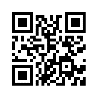 Film o odejmowaniu ułamków: 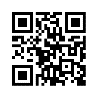 Zapisz liczbę w postaci , gdzie m jest liczbą całkowitą.Zapisz liczbę w postaci , gdzie m jest liczbą całkowitą.Zapisz liczbę w postaci , gdzie m jest liczbą całkowitą.Film: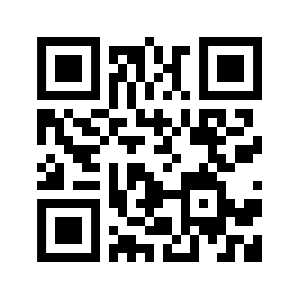 Cenę kurtki podwyższono o 30%, a następnie obniżono o 20%. Ile kosztowała kurtka na początku, jeśli po podwyżce i obniżce cena kurtki wyniosła 416 zł.Cenę kurtki podwyższono o 30%, a następnie obniżono o 20%. Ile kosztowała kurtka na początku, jeśli po podwyżce i obniżce cena kurtki wyniosła 416 zł.Cenę kurtki podwyższono o 30%, a następnie obniżono o 20%. Ile kosztowała kurtka na początku, jeśli po podwyżce i obniżce cena kurtki wyniosła 416 zł.Film: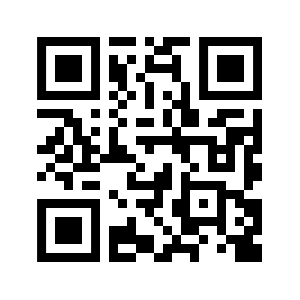 Wyznacz równanie prostej przechodzącej przez punkty .Wyznacz równanie prostej przechodzącej przez punkty .Wyznacz równanie prostej przechodzącej przez punkty .Film: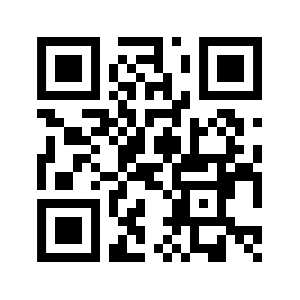 MaturaZestaw I BGRUPAIMIĘ I NAZWISKORozwiąż nierówność: /Rozwiąż nierówność: /Rozwiąż nierówność: /Film: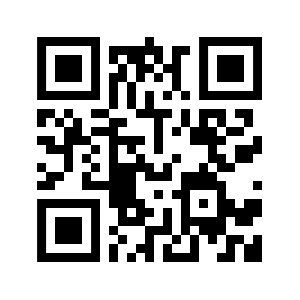 Oblicz odległość między punktami  Oblicz odległość między punktami  Oblicz odległość między punktami  Film: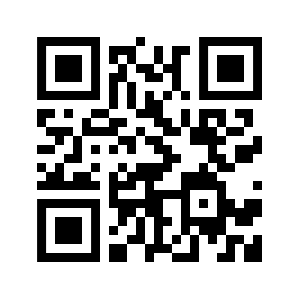 Odległość między punktami Wyznacz wielomiany  Podaj stopień oraz sumę współczynników każdego z tych wielomianów.  oraz Wyznacz wielomiany  Podaj stopień oraz sumę współczynników każdego z tych wielomianów.  oraz Wyznacz wielomiany  Podaj stopień oraz sumę współczynników każdego z tych wielomianów.  oraz Film: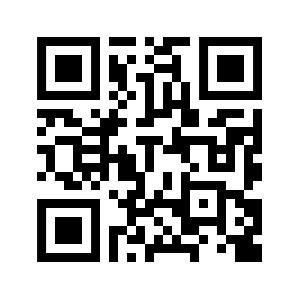 Naszkicuj wykres funkcji  i podaj równania jego asymptot.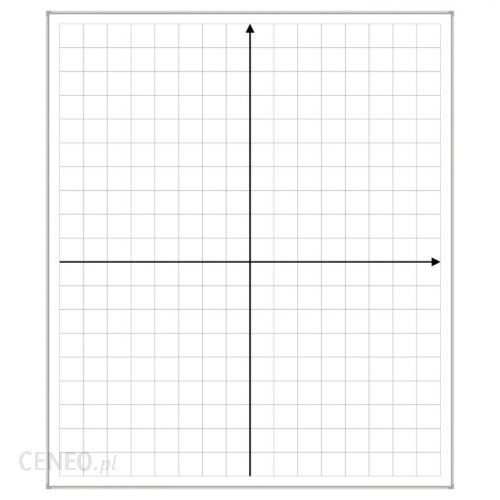 Naszkicuj wykres funkcji  i podaj równania jego asymptot.Naszkicuj wykres funkcji  i podaj równania jego asymptot.Film: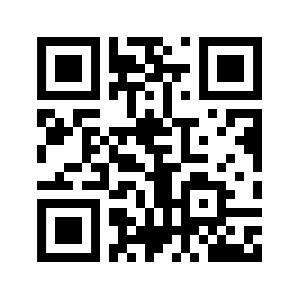 MaturaZestaw I CGRUPAIMIĘ I NAZWISKOWyznacz wartość największą i najmniejszą funkcji  f  w przedziale /Wyznacz wartość największą i najmniejszą funkcji  f  w przedziale /Wyznacz wartość największą i najmniejszą funkcji  f  w przedziale /Film: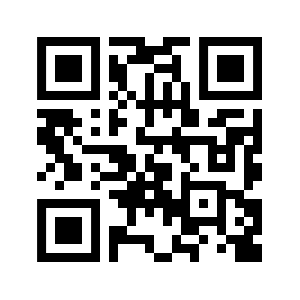 Wyznacz liczby a, b tak, aby liczby: 3,a,b,18 tworzyły ciąg arytmetycznyWyznacz liczby a, b tak, aby liczby: 3,a,b,18 tworzyły ciąg arytmetycznyWyznacz liczby a, b tak, aby liczby: 3,a,b,18 tworzyły ciąg arytmetycznyFilm: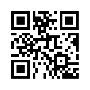 Wyznacz ciąg geometryczny (), jeśli:  , Wyznacz ciąg geometryczny (), jeśli:  , Wyznacz ciąg geometryczny (), jeśli:  , Film: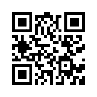  Do banku wpłacono 5000 zł na dwa lata przy rocznej stopie procentowej 8%. Ile będzie wynosił kapitał po upływie tego okresu, jeśli odsetki są kapitalizowane co kwartał? Do banku wpłacono 5000 zł na dwa lata przy rocznej stopie procentowej 8%. Ile będzie wynosił kapitał po upływie tego okresu, jeśli odsetki są kapitalizowane co kwartał? Do banku wpłacono 5000 zł na dwa lata przy rocznej stopie procentowej 8%. Ile będzie wynosił kapitał po upływie tego okresu, jeśli odsetki są kapitalizowane co kwartał?Film: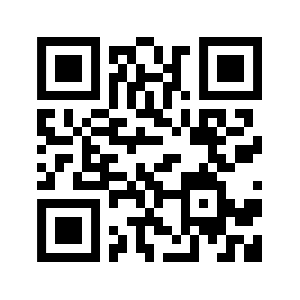 Skorzystaj ze wzoru:gdzie apitał końcowy,  kapitał początkowy, stopa procentowa w skali pół roku, liczba okresów, po których nastąpi kapitalizacja odsetek.